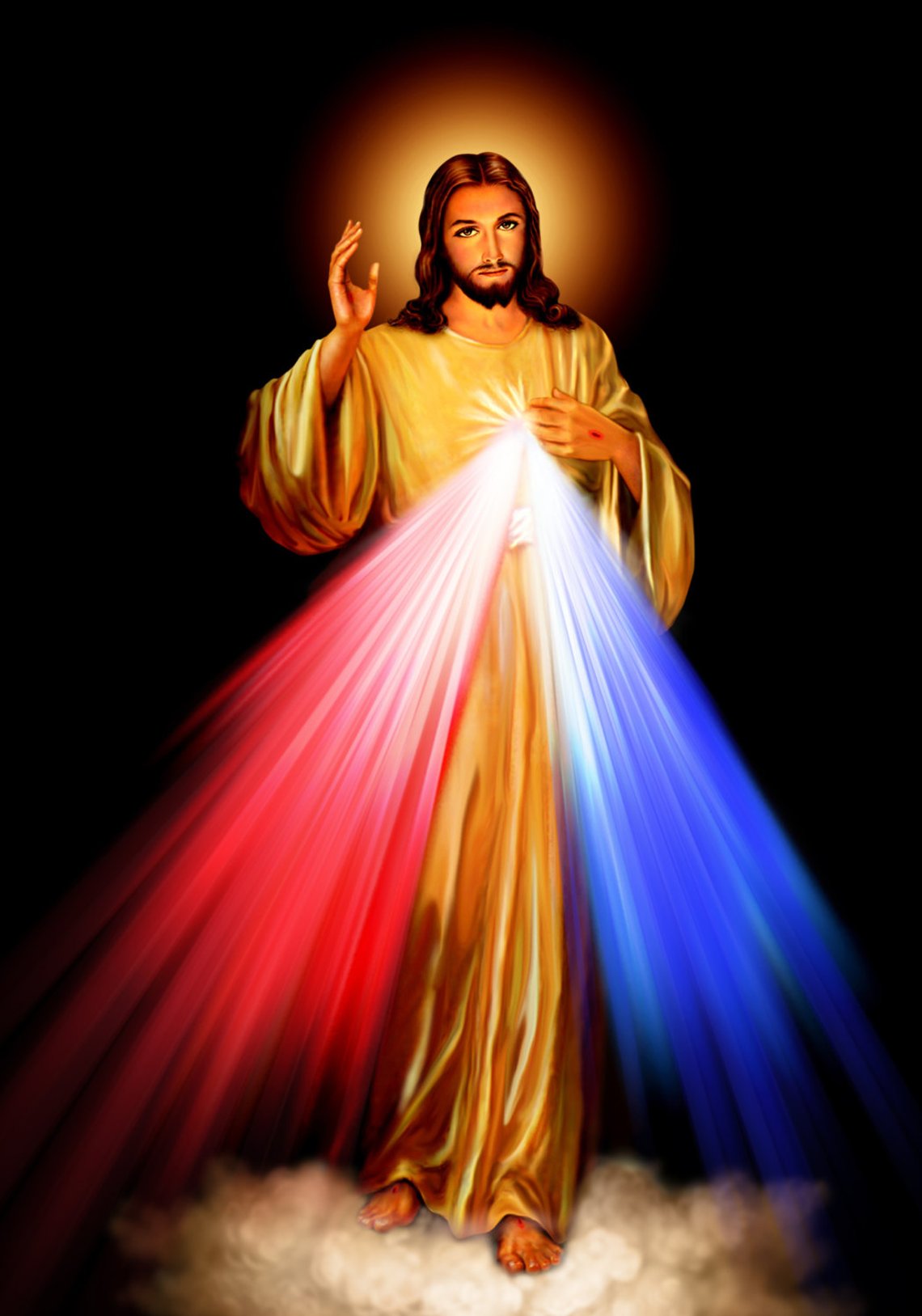 Jésus,  j'ai confiance en toi !Neuvaine à la Miséricorde Divine que Jésus a demandé d’écrire et de réciter à sainte Faustine                                      On débute cette neuvaine le Vendredi Saint                                                       Mot du Seigneur Jésus:Je désire que, durant ces neuf jours, tu amènes les âmes à la source de ma Miséricorde, afin qu’elles puisent force et soulagement, ainsi que toutes les grâces dont elles ont besoin dans les difficultés de la vie et particulièrement à l’heure de la mort. Chaque jour tu amèneras jusqu’à mon Cœur un nouveau groupe d’âmes et tu les plongeras dans l’immensité de ma Miséricorde. Et moi je les conduirai toutes dans la maison de mon Père. Tu feras cela dans cette vie et dans l’autre. Je ne refuserai rien à toute âme que tu amèneras à la source de ma Miséricorde. Et chaque jour tu imploreras mon Père, au nom de ma douloureuse Passion de t’accorder des grâces pour ces âmes-là.                                                      Premier jour                                                            ( Vendredi Saint )                                                            Mot du Seigneur Jésus: Aujourd'hui, amène-Moi l'humanité tout entière, et particulièrement tous les pécheurs et immerge-les dans l'océan de Ma miséricorde. Ainsi, tu me consoleras de l’amère tristesse dans laquelle me plonge la perte des âmes.                                                           Prière de Sœur Faustine:	
Très Miséricordieux Jésus, dont le propre est d'avoir pitié de nous et de nous pardonner, ne regarde pas nos péchés, mais la confiance que nous avons en Ton infinie bonté et reçois-nous dans la demeure de Ton Cœur très compatissant et ne nous en laisse pas sortir pour l'éternité. Nous T'en supplions par l'amour qui T'unit au Père et au Saint Esprit.Ô Toute-puissance de la Miséricorde Divine, secours pour l'homme pécheur, tu es miséricorde et océan de pitié, tu viens à l'aide à celui qui te prie avec humilité.   Père Éternel, jette un regard de miséricorde sur toute l'humanité enfermée dans le Cœur très compatissant de Jésus, et particulièrement sur les pauvres pécheurs. Et par sa douloureuse Passion, témoigne-nous Ta miséricorde, afin que nous glorifions la toute-puissance pour les siècles des siècles. Amen.                                                       Deuxième jour                                                             ( Samedi saint )                                                                 Mot du Seigneur Jésus:Aujourd’hui amène-Moi les âmes sacerdotales et religieuses, et immerge-les dans mon insondable Miséricorde. Elles m’ont donné la force d'endurer mon amère passion. Par elles comme par des canaux, ma Miséricorde se déverse sur l’humanité.                                                                Prière de Sœur Faustine:Très Miséricordieux Jésus, de qui provient tout ce qui est bon, multiplie tes grâces en nous, afin que nous accomplissions de dignes actes de Miséricorde, pour que ceux qui nous regardent. Glorifient le Père de Miséricorde qui est aux Ciel. La source de l'amour divin demeure dans les cœurs purs, plongés dans la mer de la miséricorde, rayonnante comme les étoiles, clair comme l'aurore. Père Éternel, jette un regard de Miséricorde sur ce groupe d’élus au cœur de votre vigne, les âmes sacerdotales et religieuses, et comble-les de la puissance de ta bénédiction, et par le sentiment du cœur de ton dans lequel elles sont enfermées, accorde-leur la force de ta lumière. afin qu'elles puissent guider les autres sur les chemins du salut, pour chanter ensemble la gloire de ton insondable Miséricorde pour l’éternité. Amen.                                                      Troisième jour                                                                 ( Dimanche de Pâques )                                                                  Mot du Seigneur Jésus:Aujourd'hui, amène-Moi toutes les âmes pieuses et fidèles et immerge-les dans l'océan de Ma miséricorde, ces âmes M'ont consolé sur le chemin de Croix, elles furent cette goutte de consolation au milieu d'un océan d'amertume.                                                                 Prière de Sœur Faustine:Très Miséricordieux Jésus qui accorde à tous avec surabondance les grâces du trésor de ta Miséricorde, reçois-nous dans la demeure de ton Cœur Très Compatissant, et ne nous en laisse pas sortir pour les siècles. Nous t'en supplions par l'inconcevable amour dont brûle ton Cœur pour le Père Céleste. Impénétrables sont les merveilles de la Miséricorde, insondables au pécheur comme au juste. Sur tous, tu jettes un regard de pitié, tu nous attires vers ton amour. Père Éternel, jette un regard de Miséricorde sur les âmes fidèles, héritage de ton Fils. Et par sa douloureuse Passion, accorde-leur ta bénédiction et entoure-les de ton incessante protection afin quelles ne perdent l’amour ni le trésor de la sainte foi, mais qu’avec le chœur des saints elles glorifient ton infinie Miséricorde pour les siècles des siècles. Amen.                         Quatrième jour                                                                    ( Lundi Pascal)                                                                                                                   Mot du Seigneur Jésus:Aujourd’hui, amène-moi les païens et ceux qui ne Me connaissent pas encore, j'ai également pensé à eux durant mon amère Passion, et leur zèle futur consolait mon Cœur. Immerge-les dans l'océan de Ma Miséricorde.                                                             Prière de Sœur Faustine:Très compatissant Jésus qui es la lumière du monde entier, reçois dans la demeure de ton Cœur Très Compatissant les âmes des païens qui ne te connaissent pas encore, que les rayons de ta Grâce les illuminent, afin qu’elles aussi glorifient avec nous les merveilles de ta Miséricorde, et ne les laisse pas sortir de la demeure de ton Cœur Très Compatissant. Que la lumière de ton amour, illumine les ténèbres des âmes, fais que ces âmes te connaissent, et qu'elles glorifient avec nous ta Miséricorde. Père Éternel, jette un regard de Miséricorde sur les âmes des païens et de ceux qui ne te connaissent pas encore, mais qui sont enfermés dans le Cœur Très Compatissant de Jésus. Attire-les vers la lumière de l’Evangile. Ces âmes ne savent pas combien est grand le bonheur de t'aimer, fais qu'elles glorifient la largesse de ta Miséricorde dans les siècles des siècles. Amen.                          Cinquième jour                                                            ( Mardi de Pâques )                                                                                                                              Mot du Seigneur Jésus:Aujourd’hui, amène-moi les âmes des hérétiques et des apostats et immerge-les dans l'océan de Ma Miséricorde, dans mon amère Passion, elles Me déchiraient le Corps et le Cœur, c’est-à-dire mon Église. Lorsqu’elles reviennent à l’unité de l’Église, mes plaies se cicatrisent, et de cette façon elles Me soulageront dans ma passion.                                                             Prière de Sœur Faustine:Très Miséricordieux Jésus qui est la bonté même, tu ne refuses pas la lumière à ceux qui te la demandent. Reçois dans la demeure de ton Cœur Très compatissant les âmes des frères séparés et attire-les par ta lumière à l’unité de l’Église. Et ne les laisse pas sortir de la demeure de ton Cœur Très Compatissant mais fais qu’elles aussi glorifient la largesse de ta Miséricorde. Même pour ceux qui mirent en pièces le manteau de ton unité. Coule de ton Cœur une source de pitié. La Toute-puissance de ta Miséricorde, ô Dieu, peut retirer même ces âmes de l’erreur. Père Éternel, jette un regard miséricordieux sur les âmes des frères séparés et surtout ceux qui persistant obstinément dans leurs erreurs, gaspillèrent tes bontés et abusèrent de tes grâces. Ne regarde pas leurs fautes, mais l’amour de ton fils et Son amère Passion qu’il souffrit également pour elles, puisqu’elles aussi sont enfermées dans le Cœur Très Compatissant de Jésus. Fais qu’elles aussi glorifient ton immense Miséricorde dans les siècles des siècles. Amen.                         Sixième jour                                                         ( Mercredi de Pâques )                                                                                                   Mot du Seigneur Jésus:Aujourd’hui, amène-Moi les âmes douces et humbles, ainsi que celles des petits enfants et immerge-les dans ma Miséricorde. Ces âmes ressemblent le plus à mon Cœur, Elles m’ont réconforté dans mon amère agonie. Je les voyais veiller comme des Anges terrestres qui veilleront sur mes autels, sur elles Je verse des torrents de grâces. Seule une âme humble est capable de recevoir ma grâce, aux âmes humbles j'accorde ma confiance.                                                        Prière de Sœur Faustine:Très Miséricordieux Jésus qui as dit toi-même: Apprenez de Moi que Je suis doux et humble de Cœur. reçois dans la demeure de ton Cœur Très Compatissant les âmes douces et humbles, ainsi que celles des petits enfants. Ces âmes plongent dans le ravissement le Ciel entier et sont la prédilection particulière du père céleste. Elles sont un bouquet de fleurs devant le trône divin où dieu seul se délecte de leur parfum. Ces âmes demeurent pour toujours dans le Cœur très compatissant de Jésuset chantant sans cesse l’hymne de l’amour et de la Miséricorde pour les siècles. L’âme véritablement humble et douce, respire déjà le Paradis sur terre, et le parfum de son cœur humble ravit le Créateur Lui-même. Père Éternel, jette un regard de Miséricorde sur les âmes douces et humbles, et sur les âmes des petits enfants, enfermées dans la demeure du Cœur Très Compatissant de Jésus. Ce sont ces âmes qui ressemblent le plus à ton Fils. Le parfum de ces âmes monte de la terre et atteint ton  trône. Père de Miséricorde et de toute bonté, je t'implore par l’amour et la prédilection que tu as pour ces âmes, bénis le monde entier, afin que toutes les âmes puissent chanter ensemble la gloire de ta Miséricorde pour l’éternité. Amen.                            Septième jour                               ( Jeudi de Pâques )                                                                              Mot du Seigneur Jésus:Aujourd’hui, amène-Moi les âmes qui honorent et glorifient particulièrement ma Miséricorde et immerge-les dans ma miséricorde. Ces âmes ont le plus vivement compati aux souffrances de ma Passion et ont pénétré le plus profondément dans mon esprit. Elles sont le vivant reflet de mon Cœur Compatissant. Ces âmes brilleront d’un éclat particulier dans la vie future. Aucune n’ira dans le feu de l'enfer, Je défendrai chacune d’elles en particulier à l’heure de la mort.                                                                Prière de Sœur Faustine:Très Miséricordieux Jésus dont le Cœur n’est qu’amour, reçois dans la demeure de ton Cœur Très Compatissant les âmes qui honorent et glorifient particulièrement la grandeur de ta Miséricorde. Ces âmes sont puissantes de la force de Dieu lui-même, au milieu de tous les tourments et contrariétés. elles avancent confiantes en ta miséricorde. Ces âmes sont unies à Jésus et portent l’humanité entière sur leurs épaules. Ces âmes ne seront pas jugées sévèrement, mais ta Miséricorde les entourera au moment de l’agonie. L’âme qui célèbre la bonté de son Seigneur, est tout particulièrement aimée de lui. Elle est toujours proche de la source de vive, et puise les grâces en la  miséricorde divine. Père Eternel, jette un regard de Miséricorde sur les âmes qui glorifient et honorent ton plus grand attribut, c'est-à-dire ton infinie Miséricorde. Qui sont enfermées dans le Cœur Très Compatissant de Jésus. Ces âmes sont un vivant Evangile. Leurs mains sont pleines d’actes de miséricorde et leurs âmes débordantes de joie chantent l’hymne de la Miséricorde du Très-Haut. Je t'en supplie mon dieu, manifeste-leur ta Miséricorde selon l’espérance et la confiance qu’elles ont mises en toi. Que s’accomplisse en elles la promesse de Jésus qui leur a dit: Les âmes qui vénéreront mon infinie miséricorde, je défendrai moi-même durant leur vie et particulièrement à l'heure de la mort comme ma propre gloire. Amen.                                                              Huitième jour                           ( Vendredi de Pâques )                                                                                                 Mot du Seigneur Jésus:Aujourd’hui, amène-Moi les âmes qui sont dans la prison du Purgatoire et immergent-les dans l’abîme de ma Miséricorde. Que les flots de mon Sang rafraîchissent leurs brûlures. Toutes ces âmes Me sont très chères, elles s'acquittent envers ma Justice. Il est en ton pouvoir de leur apporter quelques soulagements. Puise dans le trésor de mon Eglise toutes les indulgences, et offre-les pour elles. ô si tu connaissais leur supplice, tu offrirais sans cesse pour elle l’aumône de ton esprit, et tu paierais leurs dettes à ma Justice.                                                            Prière de Sœur Faustine:Très Miséricordieux Jésus qui as dit toi-même vouloir la Miséricorde, voici que j’amène à la demeure de ton Cœur Très Compatissant les âmes du Purgatoire. Les âmes qui te sont très chères, mais qui pourtant doivent rendre des comptes à ta Justice Que les flots de Sang et d’Eau jaillis de ton Cœur éteignent les flammes du feu du purgatoire afin que, là aussi, soit glorifiée la puissance de ta Miséricorde. De la terrible ardeur du feu du purgatoire  une plainte s’élève vers ta Miséricorde,
et ils connaissent consolation, soulagement, et fraîcheur, Dans le torrent d’eau à ton Sang mêlés. Père Éternel, jette un regard de Miséricorde sur les âmes souffrant au Purgatoire, mais qui sont enfermées dans le Cœur Très Compatissant de Jésus. Je t'implore par la douloureuse Passion de Jésus, ton Fils, et par toute amertume dont son âme Très Sainte fut inondée, montre ta Miséricorde aux âmes qui sont sous ton regard juste, ne les regarde pas autrement qu'à travers les plaies de Jésus, ton Très Cher Fils, car nous croyons que ta bonté et ta pitié sont sans mesures. Amen.                          Neuvième jour                             ( Samedi de Pâques )                                                                                              Mot du Seigneur Jésus:Aujourd’hui, amène-Moi les âmes froides, et immergent-les dans l’abîme de ma Miséricorde. Ce sont ces âmes qui blessent le plus douloureusement mon Cœur. C'est une âmes indifférente qui au Jardin des Oliviers m’inspira la plus grande aversion. C’est à cause d’elles que j’ai dit: Père, éloigne de moi ce calice, si telle est ta volonté. Pour elles l’ultime planche de salut est de recourir à ma Miséricorde.                                                             Prière de Sœur Faustine:Très Compatissant Jésus qui n’est que pitié, je fais entrer dans la demeure de ton Cœur Très Compatissant les âmes froides, que dans ce feu de ton pur amour, se réchauffent ces âmes glacées, qui ressemblent à des cadavres et t'emplissent d'un tel dégoût. ô Très Compatissant Jésus, use de la Toute-puissance de ta Miséricorde et attirent-les dans le brasier même de ton amour, et donne-leur l’amour divin, car tu peux tout. Feu et glace ensemble ne peuvent êtres mêlés, Car le feu s’éteindra ou la glace fondra. Mais ta Miséricorde, ô mon Dieu, peut soutenir de plus grandes misère encore. Père Éternel, jette un regard de Miséricorde sur les âmes froides, qui sont cependant enfermées la passion de ton fils et par son agonie de trois heures sur la croix, permets qu'elles aussi célèbrent l’abîme de ta Miséricorde. Amen.LE CHAPELET A LA MISERICORDE DIVINERegarder la page de l'image du chapelet que je donne à la fin pour que vous compreniez mieux. Au début: Chaque jour de la neuvaine on dira la prière de sœur Faustine. Prenez votre chapelet; on commence toujours par faire le signe de croix sur soi (au nom du père du fils et du saint esprit) ensuite continuons par la prière du Notre Père puis Je Vous Salue, Marie et ensuite Je Crois En Dieu. Après ça sur le chapelet, vous observerez un gros grain avec sur la face Jésus et derrière Marie. Prenons le dans la main et citons Père eternel, je t'offre le corps et le sang, l’Ame et la Divinité de Ton Fils bien-aimé, notre Seigneur Jésus-Christ, en réparation de nos péchés et de ceux du monde entier. On commence toujours de droite en montant dans le sens inverse d'une aiguille d'une montre. Il y a 5 séries de dix petits grains avec un gros au milieu.Chaque prière se concentre sur :La première série  << La Paix >>Deuxième dizaine << L'Eglise >>Troisième dizaine << La Famille >>Quatrième dizaine << Les vocations religieuses et sacerdotales >> Cinquième dizaine << Le message du Christ miséricordieux transmis par l'intermédiaire de sainte Faustine se propage dans le monde entier, pour l'Apostolat de la miséricorde et aux intentions particulières...>> A chaque série de petites grains :1er grain au 10ème grain :On cite Par Sa douloureuse passion, sois miséricordieux pour nous et pour le monde entier. Au 10ème petit grains on rajoute:  Jésus, j'ai confiance en toi. Au gros grain intermédiaire entre chaque séries de 10 (A répéter à chaque fois que vous tombez dessus) : Père Eternel, je T’offre le Corps et le Sang, l’Ame et la Divinité de Ton Fils bien-aimé, notre Seigneur Jésus-Christ, en réparation de nos péchés et de ceux du monde entier. A chaque séries de petits grains répétez les prières citées ci-dessus.A la fin vous retombez sur le médaillon central avec Marie et Jésus. On cite  3 fois chaque phrase :Dieu Saint, Dieu Fort, Dieu Eternel, prends pitié de nous et du monde entier, Jésus, j'ai confiance en toi!, ô sang et eau qui avez jailli du Sacré-Cœur de jésus, comme source de la miséricorde pour nous, j'ai confiance en vous.Prière de Notre Père, Je vous Salut, Marie, Je Crois en DieuNotre Père qui est aux cieux, que Ton Nom soit sanctifié, que Ton Règne vienne, que Ta volonté soit faite sur la terre comme au ciel. Donne-nous aujourd’hui notre pain de ce jour, pardonne-nous nos offenses comme nous pardonnons aussi à ceux qui nous ont offensés, et ne nous soumets pas à la tentation, mais délivre-nous du Mal. Amen.Je Vous salue, Marie, pleine de grâce, le Seigneur est avec Vous. Vous êtes bénie entre toutes les femmes et Jésus, le fruit de Vos entrailles, est béni. Sainte Marie, Mère de Dieu, priez pour nous, pauvres pécheurs, maintenant et à l’heure de notre mort. Amen.Je crois en Dieu, le Père Tout-Puissant, Créateur du ciel et de la terre. Et en Jésus-Christ, son Fils unique, notre Seigneur, qui a été conçu du Saint-Esprit, est né de la Vierge Marie, a souffert sous Ponce Pilate, a été crucifié, est mort et a été enseveli, est descendu aux enfers. Le troisième jour est ressuscité des morts, est monté aux cieux, est assis à la droite de Dieu le Père Tout-Puissant, d’où Il viendra juger les vivants et les morts. Je crois en l’Esprit Saint, à la sainte Eglise catholique, à la communion des saints, à la rémission des péchés, à la résurrection de la chair, à la vie éternelle. Amen.Sur les gros grains, 1 fois:Père Eternel, je T’offre le Corps et le Sang, l’Ame et la Divinité de Ton Fils bien-aimé, notre Seigneur Jésus-Christ, en réparation de nos péchés et de ceux du monde entier.Sur les petits grains, 10 fois:Par Sa douloureuse passion, sois miséricordieux pour nous et pour le monde entier.Pour terminer dire, 3 fois:Dieu Saint, Dieu Fort, Dieu Eternel, prends pitié de nous et du monde entier.Puis, 3 fois:Jésus, j'ai confiance en toi !Pour finir 3 fois: ô sang et eau qui avez jailli du Sacré-Cœur de jésus, comme source de la miséricorde pour nous, j'ai confiance en vous.